Campaign Intro Email – Let everyone know that campaign is going to start soon.Subject Line: United Way GBACC Campaign Starting Soon!Our Employee Giving Campaign launches in X days!Everyone deserves an opportunity for a good life and I believe the best way to empower individuals to live successful and self-sufficient lives is by making a donation to the community impact fund of the United Way of Greater Baytown Area & Chambers County. As we get ready to launch our (COMPANY) campaign, please know that we are providing a way for everyone to collectively unite to help others in our community. Every gift, no matter the amount, will make a difference in someone’s life. Add any fun activities your company is hosting.Add any information about e-pledge, etc.Respectfully,XXXXXX (Company Campaign Coordinator)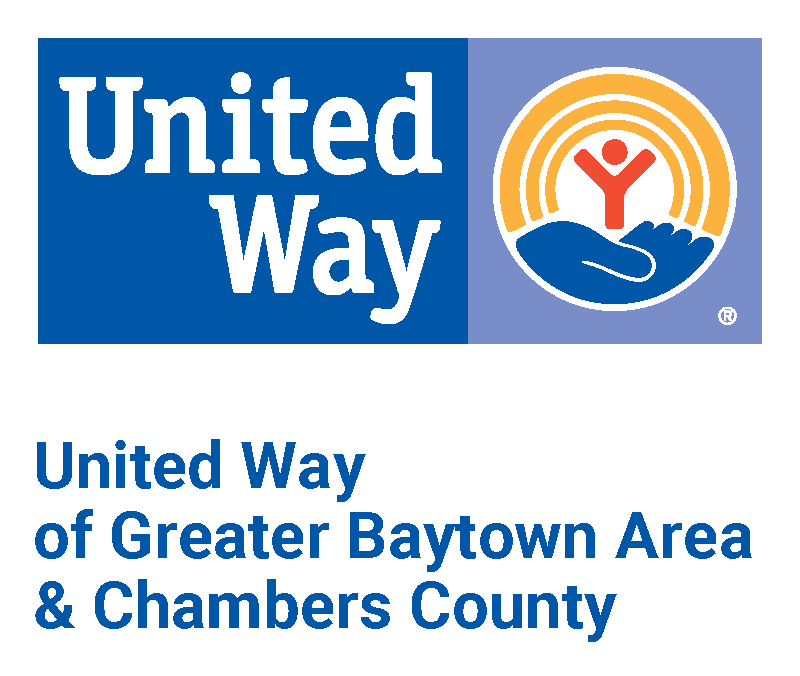 